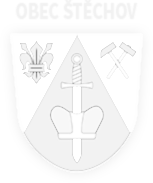 Zápis ze zasedání obecního zastupitelstva obcí Štěchov a Lačnov ze dne 7. února 2019Přítomní členové: Mgr. Věra Knotková, Ladislav Němec, Vlasta Švábová, Ladislav Dokoupil, Ladislav Šenkýř, Petr ŽdilaOmluven: Mgr. Pavel TrnaOvěřovatelé zápisu:  Ladislav Šenkýř, Vlasta ŠvábováProgram jednání:Zahájení úvodPoštaKontrola úkolůMPZ č.1/2019 prodej pozemku č. 206/4 v k. ú. Lačnov, 122m2 dle GP č. 99-97/2018- vypořádání pozemků místní komunikaceDotační možnosti Jihomoravského kraje v rámci programu Podpora rozvoje venkova Jihomoravského kraje v roce 2019Žádost o odkup pozemků části  p. č. 206/1, p. č. 31/2 v k.ú. ŠtěchovInventarizace majetku 2018Žádost záchranné stanice Zelené Vendolí o finanční podporuOstatníZahájení, úvod 
Zasedání obecního zastupitelstva bylo zahájeno starostkou obce v 19:00 hodin za přítomnosti šesti členů obecního zastupitelstva. Zastupitelstvo usnášeníschopné. Program jednání a ověřovatelé zápisu schváleni, viz příloha.
OZ schválilo.
Pro 6, zdrželi se hlasování 0, proti 0 (hlasovací protokol. 2–1/2019)Pošta
Starostka seznámila OZ s přijatou poštou.
OZ vzalo na vědomí.
Pro 6, zdrželi se hlasování 0, proti 0 (hlasovací protokol. 2–2/2019)Kontrola úkolůOZ odstrojilo a sklidilo vánoční stromek s ozdobami.V rámci stavebních prací  na rozšíření elektrického vedení byly pokáceny dřeviny směrem z Lačnova na Štěchov, dřevo z obecních pozemků  je složeno u KD a bude sloužit pro potřeby vytápění KD.Starostka obce informovala OZ  o  sdělení VAS, a.s. divize Boskovice , které  schválilo zpoplatnění dovozu vody cisternami v roce 2019 do vodojemů v případě nedostatku vody. Po každém návozu vody  bude  VAS, a.s. obci fakturován:
Výkon cisterna – 500 Kč/hod
Jízdní výkon cisterna – 30 Kč/km
Práce montéra – 580 Kč/hod počítá se veškerý výkon vč. času na cestě  (platí pro pracovní dobu 6:30-14:30)OZ vzalo na vědomí.
Pro 6, zdrželi se hlasování 0, proti 0 (hlasovací protokol. 2–3/2019)
MPZ č.1/2019 prodej pozemku č. 206/4 v k. ú. Lačnov, 122m2 dle GP č. 99-97/2018- vypořádání pozemků místní komunikaceOZ schvaluje MPZ č.1/2019 prodej pozemku č. 206/4 v k. ú. Lačnov, 122m2 dle GP č. 99-97/2018- jedná se o vypořádání pozemků místní komunikace v horní části obce Lačnov.OZ schválilo.
Pro 6, zdrželi se hlasování 0, proti 0 (hlasovací protokol. 2–4/2019)Dotační možnosti Jihomoravského kraje v rámci programu Podpora rozvoje venkova Jihomoravského kraje v roce 2019OZ schvaluje podání žádosti o dotaci  v rámci programu 4. Komplexní úprava veřejných prostranství, obnova, údržba a zřizování veřejné zeleně. Podporované aktivity:nákup pomocné techniky k údržbě veřejných prostranství, konkrétně na koupi zahradního traktoru a vlečky. Výše dotace:50 % celkových způsobilých výdajů projektuminimální výše dotace musí činit 25 tis. Kč a maximální výše 250 tis. KčPředmětem žádosti o dotaci bude zahradní traktor s vlekem SECO UJ 102-24 4x4 dle předložené cenové nabídky firmy TLAMKA s.r.o.OZ schválilo.Pro 5, zdrželi se hlasování 0, proti 1 (hlasovací protokol. 2–5/2019)Žádost o odkup pozemků části  p. č. 206/1, p. č. 31/2 v k.ú. Štěchov
OZ schvaluje žádost o odkup pozemků části  p. č. 206/1, p. č. 31/2 v k.ú. ŠtěchovOZ schválilo.Pro 6, zdrželi se hlasování 0, proti 0 (hlasovací protokol. 2–6/2019)Inventarizace majetku 2018Členové inventarizační komise informovali  OZ o výsledcích inventarizace majetku.Inventarizační komise dále  předložila OZ „  Návrh na vyřazení  DDHM“ , jedná se o nefunkční vybavení. OZ schválilo návrh na vyřazení .Pro 6, zdrželi se hlasování 0, proti 0 (hlasovací protokol. 2–7/2019)Žádost záchranné stanice Zelené Vendolí o finanční podporuStarostka obce předložila OZ žádost o  finanční podporu Záchranné stanice volně žijících zvířat Zelené Vendolí.OZ neschvaluje žádost záchranné stanice Zelené Vendolí o finanční podporu. Důvodem je omezený rozpočet obce, který neumožňuje podporu podobných spolků, kterých je velké množství a nemají přímý dopad na naši obec.OZ neschválilo.Pro 0, zdrželi se hlasování 0, proti 6 (hlasovací protokol. 2–8/2019)Ostatní OZ schválilo nabídku systému  mobilní rozhlas. Jedná se o službu, která informuje občany o obecních aktualitách a dění  formou emailů a SMS. Každý občan by pak měl možnost se do programu dobrovolně přihlásit.
OZ schválilo.Pro 6, zdrželi se hlasování 0, proti 0 (hlasovací protokol. 2–9/2019)Usnesení obecního zastupitelstvaBere na vědomí:
2–2/2019 – pošta2–3/2019 – kontrola úkolůSchvaluje:2–1/2019 – zahájení, úvod - program jednání a ověřovatele
2–4/2019 – MPZ č.1/2019 – prodej pozemku č. 206/4 v k. ú. Lačnov, 122m2 dle GP č. 99-97/20182–5/2019 –  Žádost o dotaci z programu Podpora rozvoje venkova Jihomoravského kraje v roce 2019, v rámci programu 4. Komplexní úprava veřejných prostranství, obnova, údržba a zřizování veřejné zeleně, nákup zahradního traktoru s vlekem SECO UJ 102-24 4x4  2–6/2019 - žádost o odkup pozemků části  p. č. 206/1, p. č. 31/2 v k.ú. Štěchov2–7/2019 - návrh na vyřazení nefunkčního majetku2-9/2019-  nabídka systému mobilní rozhlasPrověřuje: -Neschvaluje: 
2–8/2019-  žádost záchranné stanice Zelené Vendolí o finanční podporuStarostka obce ukončila ve 20:05 hod. zasedání obecního zastupitelstva obcí Štěchov – Lačnov.Další zasedání OZ se uskuteční dne 7.3. 2019 v 19.00 hod.Zapsal Petr ŽdilaOvěřili: 						Ladislav Šenkýř....………………………Vlasta Švábová…………………………Mgr.Věra Knotková………………………..Přílohy:1/Prezenční listina2/Zápis3/Hlasovací listina4/Zveřejnění návrhu programu